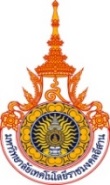 มหาวิทยาลัยเทคโนโลยีราชมงคลอีสานแบบประเมินผลการฝึกงานคำชี้แจงผู้ให้ข้อมูลในแบบประเมินนี้ต้องเป็นพนักงานที่ปรึกษา (Job Supervisor) ของนักศึกษาฝึกงานหรือบุคคลที่ได้รับมอบหมายให้ทำหน้าที่แทนโปรดทำเครื่องหมาย  ลงในช่องระดับคุณภาพการฝึกงานของนักศึกษาที่เห็นว่าเป็นจริงมากที่สุดเกณฑ์การประเมินระดับคุณภาพการฝึกงานของนักศึกษา	5  =  ดีมาก,  4  =   ดี,  3  =   พอใช้,  2  =   ควรปรับปรุง,  1 =  ต้องปรับปรุง  และ          โปรดให้ความคิดเห็นเพิ่มเติม (ถ้ามี)เรียน	________________________________________________	ขอแจ้งผลประเมินการปฏิบัติงานของนักศึกษาฝึกงาน ดังนี้ข้อมูลทั่วไป/General Informationชื่อ-นามสกุลนักศึกษา/Student Name___________________รหัสนักศึกษา/ Student ID No.____________สาขาวิชา/Major___________________________คณะวิชา/Faculty_______________________ชื่อสถานประกอบการ/Employer Name______________________________________________ชื่อ-นามสกุลผู้ประเมิน/Evaluator Name_____________________________________________ตำแหน่ง/Position_________________________แผนก/Department______________________มหาวิทยาลัยเทคโนโลยีราชมงคลอีสานมหาวิทยาลัยเทคโนโลยีราชมงคลอีสานมหาวิทยาลัยเทคโนโลยีราชมงคลอีสานหมายเหตุ : ผลคะแนนจากการประเมินคุณลักษณะและสมรรถนะของนักศึกษาจากพนักงานที่ปรึกษา เป็นส่วนหนี่งในการนำผลคะแนนไปรวมกับผลการประเมินจากการนิเทศงานโดยอาจารย์นิเทศก์ และผลการประเมินจากรายงานและการนำเสนอของนักศึกษา เพื่อนำมาวัดและประเมินผลในการให้ระดับคะแนนตัวอักษร S หรือ Uมหาวิทยาลัยเทคโนโลยีราชมงคลอีสาน21. โปรดให้ข้อคิดเห็นที่เป็นประโยชน์แก่นักศึกษา / Please give comments on the student22. การใช้ประโยชน์จากผลการปฏิบัติงาน/โครงงานของนักศึกษาฝึกงาน22.1 สถานประกอบการนำผลการปฏิบัติงาน/โครงงานของนักศึกษาฝึกงานไปใช้ประโยชน์หรือไม่ ใช้  ยังไม่ใช้ประโยชน์ ณ เวลานี้ แต่คาดว่าจะนำไปใช้ประโยชน์ในอนาคต  ผลการปฏิบัติงาน/โครงงานที่นักศึกษาฝึกงานทำไม่มีประโยชน์ต่อสถานประกอบการ       (หากตอบข้อนี้ ไม่ต้องตอบข้อ 23.2)22.2 สถานประกอบการได้นำผลการปฏิบัติงาน/โครงงานของนักศึกษาฝึกงานไปใช้ประโยชน์หรือคาดว่าจะนำไปใช้ประโยชน์ในอนาคตในหัวข้อใดบ้าง (เลือกตอบได้มากกว่า 1 ข้อ) วางแผนการปฏิบัติงาน กำหนดงบประมาณ ลดต้นทุนการดำเนินงาน อบรมพนักงาน ปรับปรุงกระบวนการผลิต/ดำเนินงาน ออกแบบอุปกรณ์/เครื่องมือ อื่น ๆ (ถ้ามี)......................................................................................มหาวิทยาลัยเทคโนโลยีราชมงคลอีสาน23. ข้อคิดเห็นอื่น ๆ / Other comments________________________________________________________________________________________________________________________________________________________________________________________________________________________________________________________________________________________________________________________________________________________________________________________________________________________________________________________________________________________________________________________________________________________________________________________________________________________________คุณลักษณะ/สมรรถนะผลการประเมินผลการประเมินผลการประเมินผลการประเมินผลการประเมินคุณลักษณะ/สมรรถนะ54321ผลสำเร็จของงาน (Work Achievement)1. ปริมาณงาน (Quantity of work)ปริมาณงานที่ปฏิบัติสำเร็จตามหน้าที่ที่ได้รับมอบหมายภายในระยะเวลาที่กำหนด (ในระดับที่นักศึกษาจะปฏิบัติได้) 2. คุณภาพงาน (Quality of work)ทำงานที่ได้รับมอบหมายตรงตามข้อกำหนดและถูกต้องครบถ้วนสมบูรณ์ มีความประณีตเรียบร้อย มีคุณลักษณะ/สมรรถนะผลการประเมินผลการประเมินผลการประเมินผลการประเมินผลการประเมินคุณลักษณะ/สมรรถนะ54321ความรู้ความสามารถ  (Knowledge and Ability)3. ความรู้ความสามารถทางวิชาการ (Knowledge and Ability )สามารถเชื่อมโยงความรู้ทางวิชาการกับการปฏิบัติงาน และประยุกต์ใช้ความรู้ทางทฤษฎีในการทำงานตามที่ได้รับมอบหมายได้4. ความสามารถในการเรียนรู้และประยุกต์วิชาการ(Ability to learn and apply knowledge)สามารถเรียนรู้งานได้อย่างรวดเร็ว เข้าใจข้อมูล ข่าวสาร และวิธีการทำงาน ตลอดจนการนำความรู้ไปประยุกต์ใช้ในการปฏิบัติงาน5. ทักษะด้านปฏิบัติการ (Practical ability)มีทักษะและความสามารถในการปฏิบัติงาน ในภาคสนาม หรือห้องปฏิบัติการ หรือสถานที่ทำงานจริง สามารถทำซ้ำได้โดยไม่ผิดพลาด6. วิจารณญาณการวิเคราะห์และการตัดสินใจ(Judgement  analysis and decision making)ตัดสินใจแก้ปัญหาในการทำงานได้ถูกต้อง รวดเร็ว โดยมีการวิเคราะห์ข้อมูลอย่างรอบคอบ7. การจัดการและวางแผน (Management and planning)มีการวางแผน วางระบบ และบริหารเวลาในการทำงานได้มีประสิทธิภาพ8. ทักษะการสื่อสารและการนำเสนอ (Communication skills and presentation)มีความสามารถในการติดต่อสื่อสาร พูด เขียน และการนำเสนอ ให้เข้าใจได้ง่าย ชัดเจน ถูกต้อง ไม่ก่อให้เกิดความสับสนต่อการปฏิบัติงาน9. ความสามารถทางภาษาต่างประเทศ/วัฒนธรรมต่างประเทศ (Foreign language ability)สามารถในการใช้ภาษาต่างประเทศในการปฏิบัติงาน ทั้งอ่าน ฟัง พูด และเขียน คุณลักษณะ/สมรรถนะผลการประเมินผลการประเมินผลการประเมินผลการประเมินผลการประเมินคุณลักษณะ/สมรรถนะ5432110. ความสามารถในการพัฒนาตนเองให้เหมาะสมต่อตำแหน่งงานที่ได้รับมอบหมาย (Self-development ability to suit the  position assigned)สามารถพัฒนาตนเองให้ปฏิบัติงานตามตำแหน่งงาน (Job position) และลักษณะงาน (Job description) ที่ได้รับมอบหมายได้รวดเร็ว ความรับผิดชอบต่อหน้าที่  (Responsibility)11. ความรับผิดชอบและเป็นผู้ที่ไว้วางใจได้ (Responsibility and dependability)ดำเนินงานสำเร็จลุล่วงโดยคำนึงถึงเป้าหมาย และความสำเร็จของงานเป็นหลัก ยอมรับผลที่เกิดจากการทำงานอย่างมีเหตุผล สามารถปฏิบัติงานตามหน้าที่ตามระบบโดยไม่ต้องมีการกำกับดูแล12. ความวิริยะ อุตสาหะในการทำงาน (Perseverance and diligent in work)มีความขยันหมันเพียรในการทำงาน ไม่ย่อท้อต่ออุปสรรคและปัญหา13. ความสามารถเริ่มต้นทำงานได้ด้วยตนเอง (Initiative or self-starter)มีความสามารถในการริเริ่มการทำงานที่ได้รับมอบหมายได้ด้วยตนเอง  และมีการวางแผนการปฏิบัติงานเมื่อได้รับคำสั่ง14. การตอบสนองต่อการสั่งการ (Response to supervision)มีความรวดเร็วในการปฏิบัติตามคำสั่ง ปรับตัวและปฏิบัติตามคำแนะนำ หรือข้อเสนอแนะได้ลักษณะส่วนบุคคล (Personality)15. บุคลิกภาพ การวางตัว และการปรับตัวเข้ากับสังคม(personality, behavior, and social adaptation)มีบุคลิกภาพและการวางตัวได้เหมาะสมกับสถานการณ์ มีทัศนคติที่ดี ปรับตัวเข้ากับวัฒนธรรมองค์กรได้ดีคุณลักษณะ/สมรรถนะผลการประเมินผลการประเมินผลการประเมินผลการประเมินผลการประเมินคุณลักษณะ/สมรรถนะ5432116. มนุษยสัมพันธ์ (Interpersonal skills)สามารถร่วมงานกับผู้อื่น ทำงานเป็นทีมได้ดี ให้ความร่วมมือประสานงานกับผู้อื่นเป็นอย่างดี17. ความมั่นใจในตนเอง (Self-confidence)มีความเชื่อมั่นในความรู้ความสามารถที่มี กล้าเผชิญหน้ากับความ    ท้าทาย หรืออุปสรรคต่าง ๆ ได้ และมีความรู้ความสามารถเพียงพอที่จะทำภารกิจนั้นๆ ได้สำเร็จ18. ความเป็นผู้นำ (Leadership)มีความสามารถในการชักจูงใจ โน้วน้าว ชี้แนะ แนะนำ และได้รับความไว้วางใจจากบุคคลอื่นร่วมทำงานจนบรรลุวัตถุประสงค์ และเป็นที่ยอมรับของผู้ร่วมงาน 19. ความมีระเบียบวินัย ปฏิบัติตามวัฒนธรรมองค์กร 	 (Discipline and adaptability to formal organization)ปฏิบัติตามกฎระเบียบ นโยบายต่างๆ ขององค์กร ด้วยความเต็มใจ  และปฏิบัติตามกฎการรักษาความปลอดภัยและมาตรฐานอื่นๆ ในองค์กรได้อย่างเคร่งครัด20. คุณธรรมและจริยธรรม (Ethics and morality)มีความซื่อสัตย์ สุจริต และช่วยเหลืองานขององค์กรอย่างเต็มใจคะแนนที่ได้จากแบบประเมิน 100 คะแนน (คิดเป็นคะแนนเต็ม 50 คะแนน)………………………….คะแนน………………………….คะแนน………………………….คะแนน………………………….คะแนน………………………….คะแนนคะแนนที่ได้...............÷ 2………………………….คะแนน………………………….คะแนน………………………….คะแนน………………………….คะแนน………………………….คะแนน จุดเด่นของนักศึกษา / Strengthข้อควรปรับปรุงของนักศึกษา / Improvementหากนักศึกษาผู้นี้สำเร็จการศึกษาแล้ว ท่านมีแน้วโน้มที่จะรับเข้าทำงานในสถานประกอบการนี้หรือไม่ Once the student graduate, will you be interested to offer him/her a job?	     (   ) รับ / Yes     	   (   ) ไม่แน่ใจ / Not sure     	    (   ) ไม่รับ / No   หากนักศึกษาผู้นี้สำเร็จการศึกษาแล้ว ท่านมีแน้วโน้มที่จะรับเข้าทำงานในสถานประกอบการนี้หรือไม่ Once the student graduate, will you be interested to offer him/her a job?	     (   ) รับ / Yes     	   (   ) ไม่แน่ใจ / Not sure     	    (   ) ไม่รับ / No   